            По официальной информации пресс-службы ГУ МЧС России по Иркутской области за прошедшие сутки 7 июля в населенных пунктах Иркутской области произошло 16 пожаров. В г. Ангарске травмирован 1 человек, спасены 7 человек, эвакуированы 5 человек. В ночь на 8 июля произошло 10 пожаров, травмы получил 1 человек.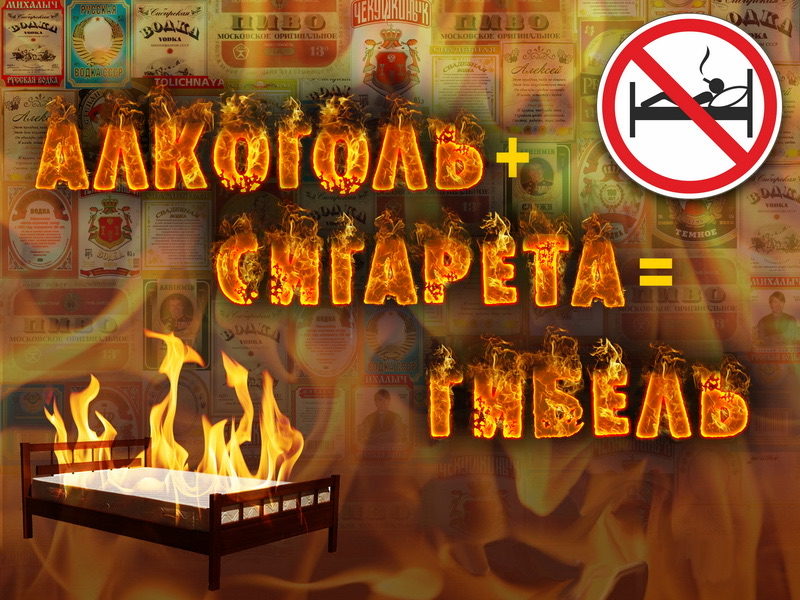      Во втором часу ночи на телефон «101» поступило сообщение о пожаре в микрорайоне Мельничный г. Киренска. На улице Матросова горели два гаража. К месту пожара были направлены два пожарных расчёта пожарно-спасательной части № 39.     На момент прибытия первого подразделения горели деревянные гаражи на площади 48 квадратных метров. На месте пожара был обнаружен получивший ожоги мужчина. Пострадавший 1983 года рождения был госпитализирован бригадой скорой помощи.     В течение часа пожар был ликвидирован. В результате оба гаража были уничтожены огнем. Пожарными были спасены от огня соседние строения. Дознаватели МЧС России установили, что причиной возгорания в гаражах стало неосторожное обращение с огнём при курении.     С начала 2020 года в Иркутской области зарегистрировано 4264 пожара. 120 человек погибли на пожарах, 92 человека получили травмы. 696 человек спасены. Берегите себя и своих близких!Инструктор противопожарной профилактикиОГБУ «ПСС Иркутской области»Степанюк Е.Г.